UruguayUruguayUruguayJune 2024June 2024June 2024June 2024SundayMondayTuesdayWednesdayThursdayFridaySaturday12345678910111213141516171819202122Birthday of José Gervasio Artigas and Never Again Day2324252627282930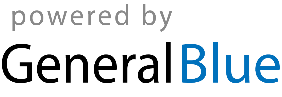 